www.HangiSoru.com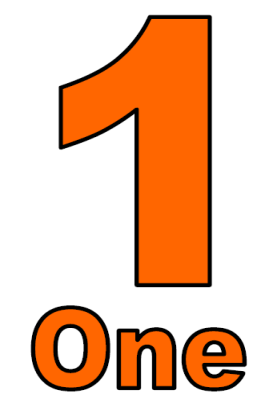 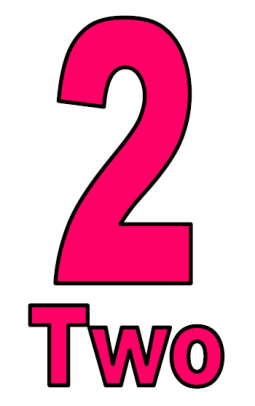 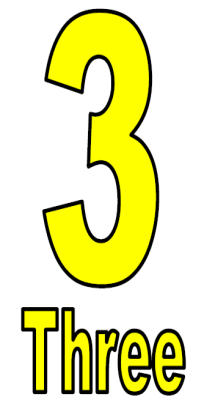 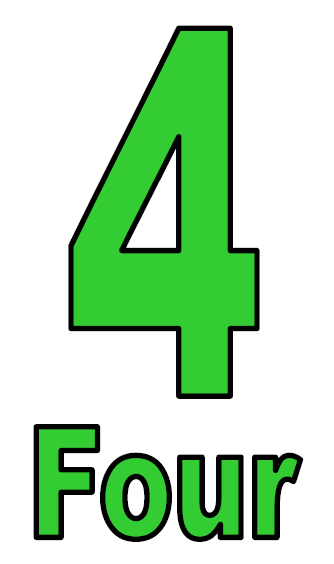 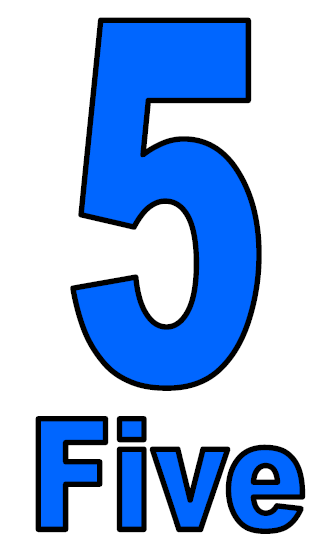 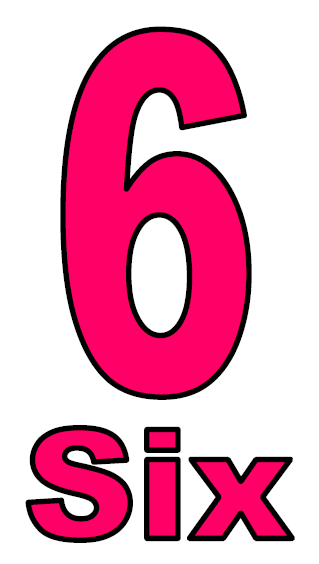 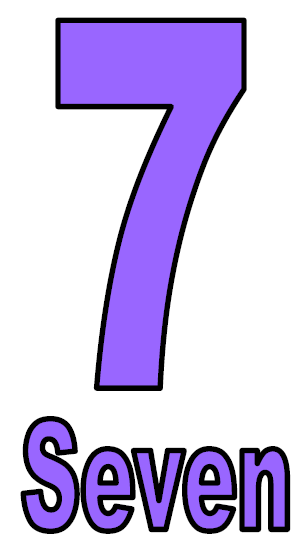 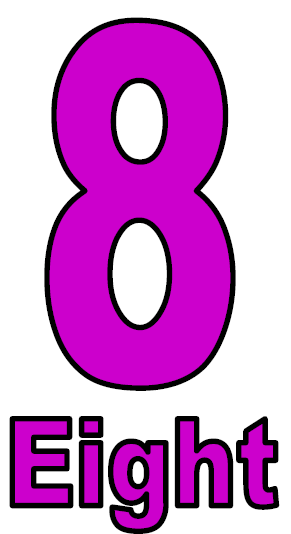 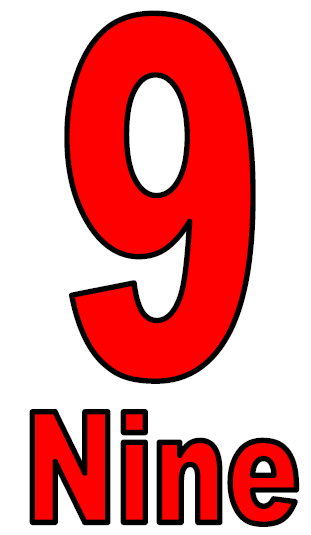 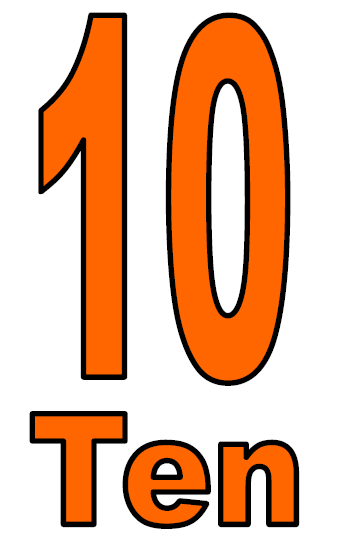 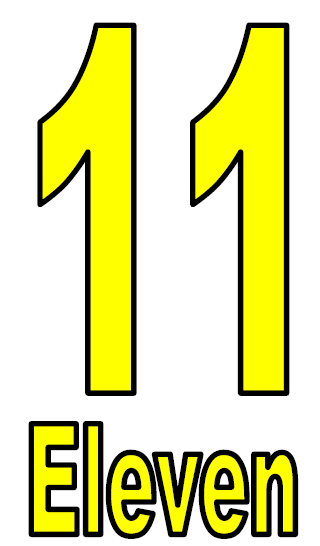 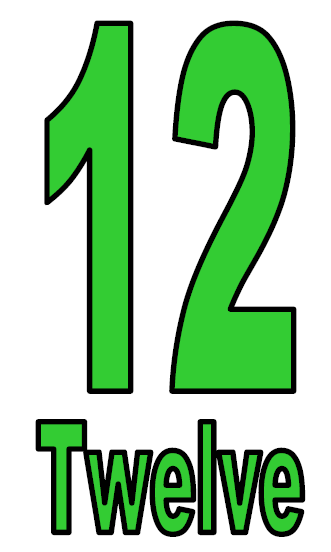 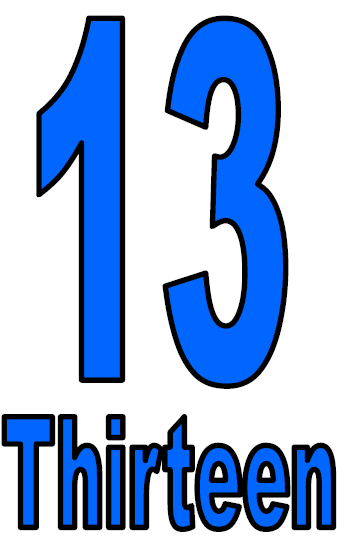 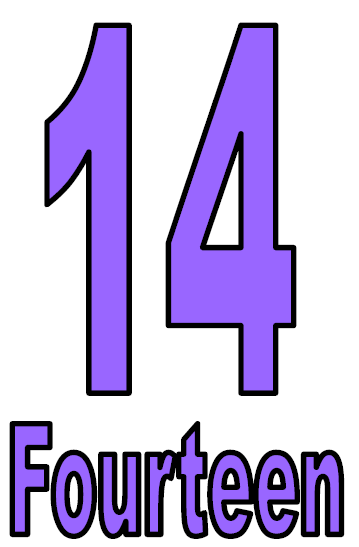 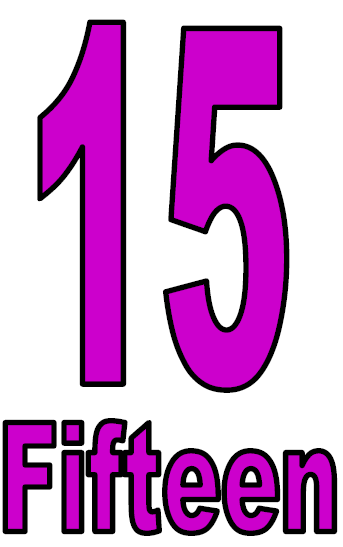 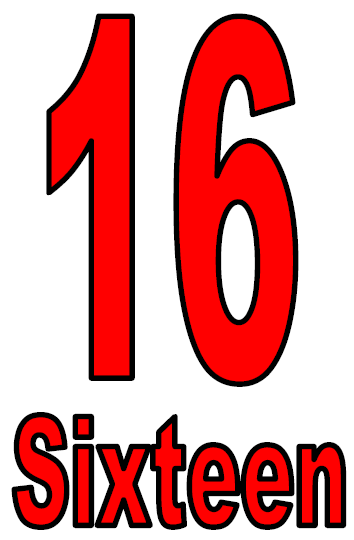 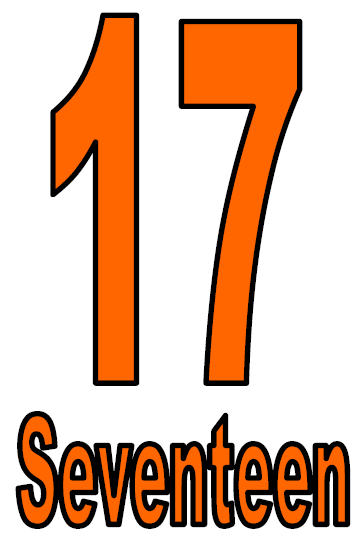 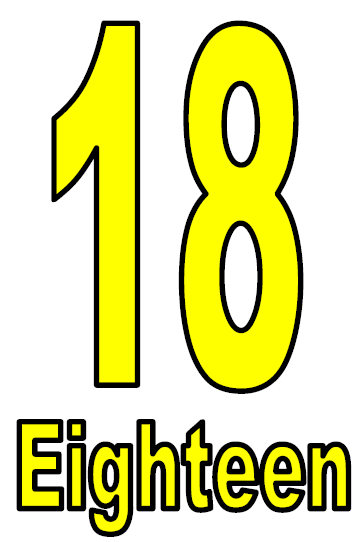 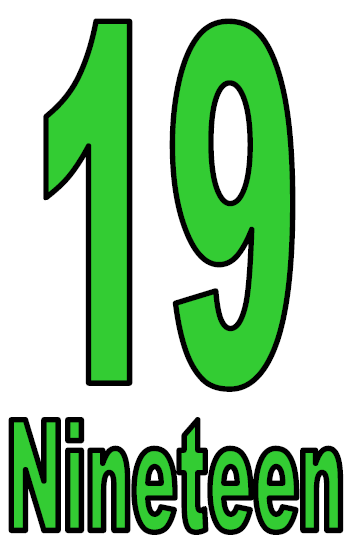 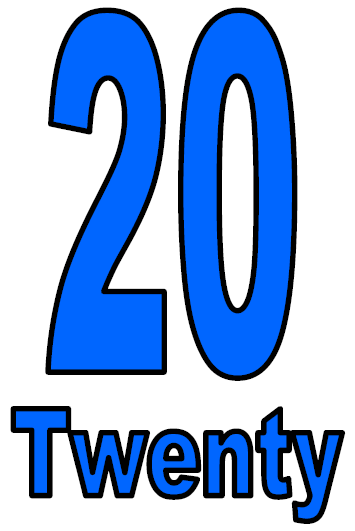 derskitabicevaplarim.comderskitabicevaplarim.com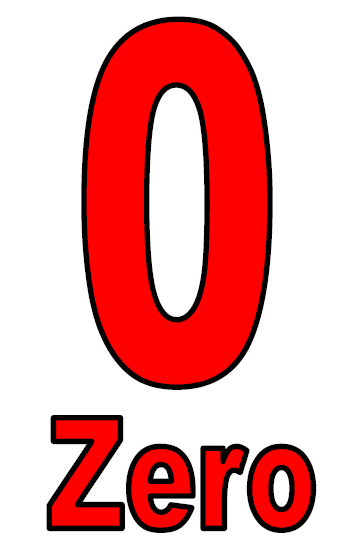 